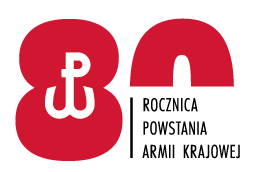 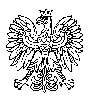 31 WOJSKOWY ODDZIAŁ GOSPODARCZYZgierz , dnia 12.09.2022 r.                                                                                                               Do Wykonawców
Dotyczy: zawiadomienia o unieważnieniu postępowania - numer sprawy 1/ZP/23 . Zamawiający, 31. Wojskowy Oddział Gospodarczy z siedzibą przy ulicy  Konstantynowskiej 85 w Zgierzu, działając na podstawie art. 260 ust. 2 z 11 września 2019r – Prawo zamówień publicznych (tj. Dz. U. z 2022 poz. 1710) – dalej ustawa Pzp, zawiadamia, że w postępowaniu o udzielenie zamówienia publicznego prowadzonym 
w trybie przetargu nieograniczonego na:DOSTAWA WZORÓW DO PRODUKCJI SERYJNEJ PRZEDMIOTÓW UMUNDUROWANIA I WYEKWIPOWANIA (PUiW)NR SPRAWY: 1/ZP/23dokonał unieważnienia postępowania w zakresie zadania nr 1,2,3.Uzasadnienie faktyczne i prawne:Zamawiający unieważnia postępowanie o udzielenia zamówienia na podstawie art. 255 pkt. 1. Nie złożono żadnej oferty. Art. 254. Postępowanie o udzielenie zamówienia kończy się:2) unieważnieniem postępowania.………………………………………………M. Morawska-Raczyńska /SZP/ 261 442 18512.09.2022 rT 2712 B5 	